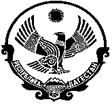 МУНИЦИПАЛЬНОЕ КАЗЕННОЕ УЧРЕЖДЕНИЕ«УПРАВЛЕНИЕ ОБРАЗОВАНИЯ» МУНИЦИПАЛЬНОГО    РАЙОНА «КИЗЛЯРСКИЙ РАЙОН»                               РЕСПУБЛИКИ ДАГЕСТАНОГРН 1110547000850                                                     Тел 2-05-80, e-mail: kizlar_ruo@mail.ruИНН/КПП 0547008892/051701001. Кизляр, ул. Советская, д13,                                                                                     т.:2-05-80  «_____»__________2021_г.                                                                  №       _______                                                                                                                              ПРИКАЗ О проведении региональных диагностических работ по родным языкам для обучающихся 8-х и 10—х классов образовательных организаций  Кизлярского района В целях  совершенствования региональной системы оценки качества образования и в соответствии с Методологией и критериями оценки качества общего образования в образовательных организациях,  а также в целях сохранения и развития национальных языков Республики Дагестан  ПРИКАЗЫВАЮ:Провести муниципальную диагностическую работу по родным (аварскому, даргинскому, лезгинскому) языкам для обучающихся образовательных организаций Кизлярского районаУтвердить:2.1. сроки проведения работ: 24 ноября - 8класс, 26 ноября -10 класс 2.2. Порядок проведения Диагностических работ согласно приложению№1.2.3.  список общественных наблюдателей:Люлина Т.Л., ведущий специалист «Управление образования», - МКОУ «Аверьяновская СОШ»Максудова К.Н., ведущий специалист «Управление образования», – МКОУ «Совхозная    СОШ»Магомедгаджиева С.У., ведущий специалист «Управление образования»,  – МКОУ « Победовская СОШ»Гасинова П.М.,   специалист «Управление образования», – МКОУ «Красновосходская СОШ»Дибирова Э.М., ведущий специалист МКУ «Управление образования», - МКОУ «Косякинская СОШ»3. Довести настоящий приказ до руководителей общеобразовательных учреждений Люлиной Т.Л., ведущему специалисту МКУ «Управление образования»4.Руководителям образовательных организаций: 4.1.Обеспечить организацию и проведение диагностических работ в 8,10 кл. 4.2.Обеспечить сбор ведомостей диагностических работ и отправку их на почту imc_kiz@mail.ru  до 12 часов следующего дня проведения работ.НачальникМКУ «Управление образования»  МР «Кизлярский район»                                                                                   Д.М. БабенкоЛюлина Т.Л.2-05-80